Ce formulaire peut être rempli en ligne sur le site Poitiers.fr. Vous trouverez la méthodologie en page 3 de ce formulaire.Dispositif classe de Ville, projet de classe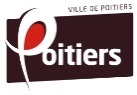 Information sur l’écoleNom de l’établissement : 	Nom du directeur(trice) : 	Adresse postale de l’établissement : 	Rue 		CP 	 VILLE 	Numéro de téléphone de l’établissement : 	 / 	 / 	 / 	 / 	Adresse mail de l’établissement : 	@ 	Information « demandeur du projet »Civilité : 	 Madame 	 Monsieur Nom : 	 Prénom : 	Adresse mail professionnel ou personnel : 	 @ 	Numéro de portable : 	 / 	 / 	 / 	 / 	Numéro de téléphone : 	 / 	 / 	 / 	 / 	Projet de Classe : Projet d’établissement :Jours disponibles pour interventions :Information sur le public et la thématiqueSelon le catalogue des thématiquesNiveau scolaire :	Nombre d’effectif du groupe : 	Périodes souhaitées :  Période 1  Période 2  Période 3  Période 4  Période 5  Période 6Thèmes choisis :Explications en quelques lignes de la thématique ou des deux thématiques souhaitées :Informations sur les lieux d’observations natureLe bus reste à la charge de l’école pour tout déplacement sur les différents sites nature.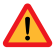 Souhaitez-vous bénéficier d’animations se déroulant sur le site des Bois de Saint-Pierre ?  Oui  NonVos préférences de lieux : (Vous pouvez choisir jusqu’à 3 lieux maximum.) Dans les écolesInformations pratiques sur le bon déroulement des actionsL’activité se déroulera dans votre classe  Oui  NonL’activité se déroulera dans une salle autre que la classe  Oui  NonMéthode de travail avec les élèves en classeNous travaillons en petites groupes sous la forme d’ilot de 4 à 5 enfants par ilot afin de favoriser l’échange et le travail de groupe face au tableau. Contact du centre de ressources des Bois de Saint-Pierre CoordonnéesLe coordinateur du dispositif : Lionel STURBOIS 06.77.04.02.19Le co-animateur classes de ville : Jean-Louis MAHOU 06.85.30.07.39planif.base@poitiers.frlionel.sturbois@poitiers.fr Transmission des DEMANDESLe formulaire papierVous pouvez le scanner et l’envoyer aux courriels ci-dessus. Vous pouvez aussi l’envoyer par courrier à l’adresse suivante :Madame la MaireClasses de VilleHôtel de Ville - Place du Maréchal LeclercCS 1056986021 POITIERS CédexLe formulaire dématérialiséVous pouvez trouver ce formulaire dématérialisé à compter du 30 juin 2021 sur le site de la Ville de Poitiers : Poitiers.fr, en cliquant sur le bouton « e-services ». Afin de pouvoir vous connecter, vous avez reçu par courrier vos identifiants. En effet, ces identifiants correspondent au compte de votre école. Votre école a un compte unique. Lors de la rédaction de votre demande, les informations « sur le demandeur du projet » sont donc ESSENTIELLES. Transmission des BILANSLe formulaire papierVous pouvez le scanner et l’envoyer aux courriels ci-dessus. Vous pouvez aussi l’envoyer par courrier à l’adresse suivante :Madame la MaireClasses de VilleHôtel de Ville - Place du Maréchal LeclercCS 1056986021 POITIERS CédexLe formulaire par courrielPar demande courriel de votre part, nous pourrons vous envoyer le bilan par courriel et répondre par retour de courriel.Le formulaire dématérialiséAprès avoir sélectionné votre demande et à date échue de l’intervention, vous pourrez avoir accès et remplir votre bilan en ligne.Dispositif classe de Ville, projet de classe - BILANInformation relative à la classe de villeNom de l’établissement : 	Classe concernée Nom de l’établissement : 	Prénom et nom de l’enseignant(e) 	Nom du thème abordé	Lieux choisis	Bilan du projet éducatif – Avis sur la classe de villeAppréciation globale de la formation  Très satisfaisant  Satisfaisant  Moyen  InsuffisantAtteinte des objectifs – satisfaction des attentes  Très satisfaisant  Satisfaisant  Moyen  InsuffisantProgramme pédagogique  Très satisfaisant  Satisfaisant  Moyen  InsuffisantQualité des prestations  Très satisfaisant  Satisfaisant  Moyen  InsuffisantDans l’objectif d’améliorer les prestationsLes moyens pédagogiques  Très satisfaisant  Satisfaisant  Moyen  InsuffisantLa méthode (explications et démonstrations) Cocher les cases correspondantesMoyens matériels  Très satisfaisant  Satisfaisant  Moyen  InsuffisantLes outils et supports pédagogiques. Cocher les cases correspondantesMoyens matériels  Très satisfaisant  Satisfaisant  Moyen  InsuffisantLieux d’espaces naturels Cocher les cases correspondantes  Très satisfaisant  Satisfaisant  Moyen  InsuffisantCommentaires des enfants :